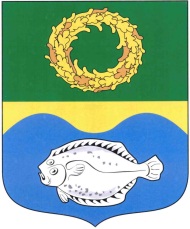 РОССИЙСКАЯ ФЕДЕРАЦИЯКАЛИНИНГРАДСКАЯ ОБЛАСТЬОКРУЖНОЙ СОВЕТ ДЕПУТАТОВМУНИЦИПАЛЬНОГО ОБРАЗОВАНИЯ«ЗЕЛЕНОГРАДСКИЙ ГОРОДСКОЙ ОКРУГ»(первого созыва)РЕШЕНИЕ   от 05 октября  2017 года                                                                         №165   г. ЗеленоградскО согласовании замены дотации на выравнивание бюджетной обеспеченности муниципального образования «Зеленоградский городской округ» из областного бюджета дополнительными нормативами отчислений в бюджет муниципального образования «Зеленоградский городской округ» от налога на доходы физических лиц на 2020 год	В соответствии с частью 5 статьи 138 Бюджетного кодекса Российской Федерации, статьей 5 Закона Калининградской области «О межбюджетных отношениях» окружной Совет депутатов муниципального образования «Зеленоградский городской округ»РЕШИЛ: 	1.  Согласовать частичную замену дотации на выравнивание бюджетной обеспеченности муниципального образования «Зеленоградский городской округ» из областного бюджета дополнительными нормативами отчислений в бюджет муниципального образования «Зеленоградский городской округ» от налога на доходы физических лиц в размере 12 % на 2020 год.     	2.  Опубликовать решение в газете «Волна» и разместить на официальном сайте органов местного самоуправления муниципального образования «Зеленоградский городской округ».		3. Решение вступает в силу со дня его официального опубликования. Глава муниципального образования «Зеленоградский городской округ»                    			            С.В. Кулаков